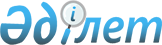 Осакаров аудандық мәслихатының 2018 жылғы 29 желтоқсандағы 43 сессиясының "Осакаров ауданының кенттерінің, ауылдық округтарының 2019-2021 жылдарға арналған бюджеті туралы" № 557 шешіміне өзгерістер енгізу туралы
					
			Мерзімі біткен
			
			
		
					Қарағанды облысы Осакаров аудандық мәслихатының 2019 жылғы 13 наурыздағы № 619 шешімі. Қарағанды облысының Әділет департаментінде 2019 жылғы 20 наурызда № 5239 болып тіркелді. Мерзімі өткендіктен қолданыс тоқтатылды
      Қазақстан Республикасының 2008 жылғы 4 желтоқсандағы Бюджет кодексіне, Қазақстан Республикасының 2001 жылғы 23 қаңтардағы "Қазақстан Республикасындағы жергілікті мемлекеттік басқару және өзін-өзі басқару туралы" Заңына сәйкес, аудандық мәслихат ШЕШІМ ЕТТІ:
      1. Осакаров аудандық мәслихатының 2018 жылғы 29 желтоқсандағы 43 сессиясының "Осакаров ауданының кенттерінің, ауылдық округтарының 2019-2021 жылдарға арналған бюджеті туралы" (нормативтік құқықтық актілерді мемлекеттік тіркеу тізілімінде № 5137 болып тіркелген, 2019 жылғы 26 қаңтарда "Сельский труженик" газетінде № 4 (7644), 2019 жылғы 17 қаңтарда Қазақстан Республикасы нормативтік құқықтық актілерінің Эталондық бақылау банкінде электрондық түрде жарияланған) № 557 шешіміне келесі өзгерістер енгізілсін:
      1, 2 тармақ жаңа редакцияда мазмұндалсын:
      "1. Осакаровка кентінің 2019-2021 жылдарға арналған бюджеті 1, 2, 3, 4, 5 қосымшаларға сәйкес, оның ішінде 2019 жылға келесі көлемдерде бекітілсін:
      1) кірістер – 229 954 мың теңге, оның ішінде:
      салықтық түсімдер – 58 022 мың теңге;
      салықтық емес түсімдер – 0 мың теңге;
      негізгі капиталды сатудан түсетін түсімдер - 0 мың теңге;
      трансферттер түсiмi – 171 932 мың теңге;
      2) шығындар - 243 071 мың теңге;
      3) таза бюджеттік несиелеу – 0 мың теңге, оның ішінде;
      бюджеттік несиелер – 0 мың тенге;
      бюджеттік несиелерді өтеу – 0 мың тенге;
      4) қаржы активтерiмен жасалатын операциялар бойынша сальдо – 0 мың теңге, оның iшiнде:
      қаржы активтерін сатып алу – 0 мың теңге;
      мемлекеттің қаржы активтерін сатудан түсетін түсімдер – 0 мың теңге;
      5) бюджет тапшылығы (профициті) – алу 13 117 мың теңге;
      6) бюджет тапшылығын қаржыландыру (профициті пайдалану) – 13 117 мың теңге, оның ішінде:
      қарыздар түсімі - 0 мың теңге;
      қарыздарды өтеу - 0 мың теңге;
      бюджет қаражатының пайдаланылатын қалдықтары - 13 117 мың теңге.
      2. Молодежный кентінің 2019-2021 жылдарға арналған бюджеті 6, 7, 8, 9, 10 қосымшаларға сәйкес, оның ішінде 2019 жылға келесі көлемдерде бекітілсін:
      1) кірістер – 137 660 мың теңге, оның ішінде:
      салықтық түсімдер – 26 865 мың теңге;
      салықтық емес түсімдер – 0 мың теңге;
      негізгі капиталды сатудан түсетін түсімдер - 0 мың теңге;
      трансферттер түсімі – 110 795 мың теңге;
      2) шығындар - 139 203 мың теңге;
      3) таза бюджеттік несиелеу – 0 мың теңге, оның ішінде;
      бюджеттік несиелер – 0 мың тенге;
      бюджеттік несиелерді өтеу – 0 мың тенге;
      4) қаржы активтерiмен жасалатын операциялар бойынша сальдо – 0 мың теңге, оның iшiнде:
      қаржы активтерін сатып алу – 0 мың теңге;
      мемлекеттің қаржы активтерін сатудан түсетін түсімдер – 0 мың теңге;
      5) бюджет тапшылығы (профициті) - алу 1 543 мың теңге;
      6) бюджет тапшылығын қаржыландыру (профициті пайдалану) – 1 543 мың теңге, оның ішінде:
      қарыздар түсімі - 0 мың теңге;
      қарыздарды өтеу - 0 мың теңге;
      бюджет қаражатының пайдаланылатын қалдықтары – 1 543 мың теңге".
      2. 2019 жылға арналған кент бюджетінің түсімдері мен шығындарының құрамында жоғары тұрған бюджеттен берілетін нысаналы трансферттер 4 және 9 қосымшаларға сәйкес ескерілсін.
      3. Көрсетілген шешімнің 1, 4, 6, 9 қосымшалары осы шешімнің 1, 2, 3, 4 қосымшаларына  сәйкес жаңа редакцияда мазмұндалсын.
      4. Осы шешім 2019 жылдың 1 қаңтарынан бастап қолданысқа енгізіледі. Осакаровка кентінің 2019 жылға арналған бюджеті 2019 жылға арналған нысаналы трансферттер Молодежный кентінің 2019 жылға арналған бюджеті 2019 жылға арналған нысаналы трансферттер
					© 2012. Қазақстан Республикасы Әділет министрлігінің «Қазақстан Республикасының Заңнама және құқықтық ақпарат институты» ШЖҚ РМК
				
      Сессия төрағасы

Д. Садвакасов

      Аудандық мәслихаттың хатшысы

К. Саккулаков
Осакаров аудандық мәслихатының
2019 жылғы "13" наурыздағы 47
сессиясының № 619
шешіміне 1-қосымшаОсакаров аудандық мәслихатының
2018 жылғы "29" желтоқсандағы
43 -сессиясының № 557 –шешіміне
1-қосымша
Санаты
Сыныбы
Ішкі сыныбы
Атауы
Сомасы, мың теңге
1
2
3
4
5
1.КІРІСТЕР
229 954
1
Салықтық түсімдер
58 022
01
Табыс салығы
26 441
2
Жеке табыс салығы
26 441
04
Меншікке салынатын салықтар
31 396
1
Мүлікке салынатын салықтар
1 035
3
Жер салығы
1 644
4
Көлік құралдарына салынатын салық
28 717
05
Тауарларға, жұмыстарға және қызметтерге салынатын ішкі салықтар
185
4
Кәсіпкерлік және кәсіби қызметті жүргізгені үшін алынатын алымдар
185
2
Салықтық емес түсiмдер
0
3
Негізгі капиталды сатудан түсетін түсімдер
0
4
Трансферттердің түсімдері
171 932
02
Мемлекеттiк басқарудың жоғары тұрған органдарынан түсетiн трансферттер
171 932
3
Аудандардың (облыстық маңызы бар қаланың) бюджетінен трансферттер
171 932
Функционалдық топ
Кіші функция
Бюджеттік бағдарламалардың әкімшісі
Бағдарлама
Атауы
Сомасы, мың теңге
ll. Шығындар
243 071
01
Жалпы сипаттағы мемлекеттік қызметтер
37 819
1
Мемлекеттік басқарудың жалпы функцияларын орындайтын өкілді, атқарушы және басқа органдар
37 819
124
Аудандық маңызы бар қала, ауыл, кент, ауылдық округ әкімінің аппараты
37 819
001
Аудандық маңызы бар қала, ауыл, кент, ауылдық округ әкімінің қызметін қамтамасыз ету жөніндегі қызметтер
37 819
04
Білім беру
 133 927
1
Мектепке дейінгі тәрбие және оқыту
133 927
124
Аудандық маңызы бар қала, ауыл, кент, ауылдық округ әкімінің аппараты
133 927
004
Мектепке дейінгі тәрбиелеу және оқыту және мектепке дейінгі тәрбиелеу және оқыту ұйымдарында медициналық қызмет көрсетуді ұйымдастыру
133 927
07
Тұрғын үй-коммуналдық шаруашылық
14 525
3
Елді-мекендерді көркейту
14 525
124
Аудандық маңызы бар қала, ауыл, кент, ауылдық округ әкімінің аппараты
14 525
008
Елді мекендердегі көшелерді жарықтандыру
1 000
009
Елді мекендердің санитариясын қамтамасыз ету
3 000
011
Елді мекендерді абаттандыру мен көгалдандыру
10 525
12
Көлік және коммуникация
56 800
1
Автомобиль көлігі
56 800
124
Аудандық маңызы бар қала, ауыл, кент, ауылдық округ әкімінің аппараты
56 800
013
Аудандық маңызы бар қалаларда, ауылдарда, кенттерде, ауылдық округтерде автомобиль жолдарының жұмыс істеуін қамтамасыз ету
6 800
045
Аудандық маңызы бар қалаларда, ауылдарда, кенттерде, ауылдық округтерде автомобиль жолдарын күрделі және орташа жөндеу
50 000
lll.Таза бюджеттік несие беру
0
Бюджеттік несиелер
0
Бюджеттік несиелерді өтеу
0
Санаты
Санаты
Санаты
Санаты
Сомасы, мың теңге
Сыныбы
Сыныбы
Сыныбы
Сомасы, мың теңге
Ішкі сыныбы
Ішкі сыныбы
Сомасы, мың теңге
Атауы
Сомасы, мың теңге
1
2
3
4
5
5
Бюджеттік несиелерді өтеу
0
01
Бюджеттік несиелерді өтеу
0
1
Мемлекеттік бюджеттен берілген бюджеттік несиелерді өтеу
0
Функционалдық топ
Функционалдық топ
Функционалдық топ
Функционалдық топ
Функционалдық топ
Сомасы, мың теңге
Кіші функция
Кіші функция
Кіші функция
Кіші функция
Сомасы, мың теңге
Бюджеттік бағдарламалардың әкімшісі
Бюджеттік бағдарламалардың әкімшісі
Бюджеттік бағдарламалардың әкімшісі
Сомасы, мың теңге
Бағдарлама
Бағдарлама
Сомасы, мың теңге
Атауы
Сомасы, мың теңге
1
2
3
4
5
6
lV. Қаржы активтерiмен жасалатын операциялар бойынша сальдо
0
Қаржы активтерiн сатып алу
0
Мемлекеттiң қаржы активтерiн сатудан түсетiн түсiмдер
0
Атауы
Сомасы, мың теңге
1
2
V. Бюджет тапшылығы (профицит)
-13 117
VI. Бюджет тапшылығын қаржыландыру
 13 117Осакаров аудандық мәслихатының
2019 жылғы "13" наурыздағы
47 сессиясының № 619
шешіміне 2-қосымшаОсакаров аудандық мәслихатының
2018 жылғы "29" желтоқсандағы
43- сессиясының № 557 –шешіміне
4-қосымша
Атауы
Сомасы, мың теңге
1
2
Барлығы
59 456
оның ішінде:
Республикалық бюджеттен берiлетiн ағымдағы нысаналы трансферттер
1 711
Облыстық бюджеттен берiлетiн ағымдағы нысаналы трансферттер
57 745
Ағымдағы нысаналы трансферттер
республикалық бюджеттен
1 711
оның ішінде
ең төменгі жалақы мөлшерінің өзгеруіне байланысты азаматтық қызметшілердің жекелеген санаттарының, мемлекеттік бюджет қаражаты есебінен ұсталатын ұйымдар қызметкерлерінің, қазыналық кәсіпорындар қызметкерлерінің жалақысын көтеруге
1 711
облыстық бюджеттен
57 745
жаңа еңбекақы жүйесін енгізуге
7745
Аудандық маңызы бар қалаларда, ауылдарда, елді мекендерде, ауылдық округтерде автожолдарды күрделі және орташа жөндеуге
50 000Осакаров аудандық мәслихатының
2019 жылғы "13" наурыздағы
47 сессиясының № 619
шешіміне 3-қосымшаОсакаров аудандық мәслихатының
2018 жылғы "29" желтоқсандағы
43 -сессиясының № 557- шешіміне
6-қосымша
Санаты
Сыныбы
Ішкі сыныбы
Атауы
Сомасы, мың теңге
1
2
3
4
5
1.КІРІСТЕР
137 660 
1
Салықтық түсімдер
26 865
01
Табыс салығы
10 564
2
Жеке табыс салығы
10 564
04
Меншікке салынатын салықтар
16 301
1
Мүлікке салынатын салықтар
298
3
Жер салығы
1 564
4
Көлік құралдарына салынатын салық
14 439
2
Салықтық емес түсiмдер
0
3
Негізгі капиталды сатудан түсетін түсімдер
0
4
Трансферттердің түсімдері
110 795
02
Мемлекеттiк басқарудың жоғары тұрған органдарынан түсетiн трансферттер
110 795
3
Аудандардың (облыстық маңызы бар қаланың) бюджетінен трансферттер
110 795
Функционалдық топ
Кіші функция
Бюджеттік бағдарламалардың әкімшісі
Бағдарлама
Атауы
Сомасы, мың теңге
ll. Шығындар
139 203
01
Жалпы сипаттағы мемлекеттік қызметтер
40 415
1
Мемлекеттік басқарудың жалпы функцияларын орындайтын өкілді, атқарушы және басқа органдар
40 415
124
Аудандық маңызы бар қала, ауыл, кент, ауылдық округ әкімінің аппараты
40 415
001
Аудандық маңызы бар қала, ауыл, кент, ауылдық округ әкімінің қызметін қамтамасыз ету жөніндегі қызметтер
40 415
04
Білім беру
89 788
1
Мектепке дейінгі тәрбие және оқыту
89 788
124
Аудандық маңызы бар қала, ауыл, кент, ауылдық округ әкімінің аппараты
89 788
004
Мектепке дейінгі тәрбиелеу және оқыту және мектепке дейінгі тәрбиелеу және оқыту ұйымдарында медициналық қызмет көрсетуді ұйымдастыру
89 788
07
Тұрғын үй-коммуналдық шаруашылық
5 000
3
Елді-мекендерді көркейту
5 000
124
Аудандық маңызы бар қала, ауыл, кент, ауылдық округ әкімінің аппараты
5 000
008
Елді мекендердегі көшелерді жарықтандыру
3 000
011
Елді мекендерді абаттандыру мен көгалдандыру
2 000
12
Көлік және коммуникация
4 000
1
Автомобиль көлігі
4 000
124
Аудандық маңызы бар қала, ауыл, кент, ауылдық округ әкімінің аппараты
4 000
013
Аудандық маңызы бар қалаларда, ауылдарда, кенттерде, ауылдық округтерде автомобиль жолдарының жұмыс істеуін қамтамасыз ету
4 000
lll.Таза бюджеттік несие беру
0
Бюджеттік несиелер
0
Бюджеттік несиелерді өтеу
0
Санаты
Санаты
Санаты
Санаты
Сомасы, мың теңге
Сыныбы
Сыныбы
Сыныбы
Сомасы, мың теңге
Ішкі сыныбы
Ішкі сыныбы
Сомасы, мың теңге
Атауы
Сомасы, мың теңге
1
2
3
4
5
5
Бюджеттік несиелерді өтеу
0
01
Бюджеттік несиелерді өтеу
0
1
Мемлекеттік бюджеттен берілген бюджеттік несиелерді өтеу
0
Функционалдық топ
Функционалдық топ
Функционалдық топ
Функционалдық топ
Функционалдық топ
Сомасы, мың теңге
Кіші функция
Кіші функция
Кіші функция
Кіші функция
Сомасы, мың теңге
Бюджеттік бағдарламалардың әкімшісі
Бюджеттік бағдарламалардың әкімшісі
Бюджеттік бағдарламалардың әкімшісі
Сомасы, мың теңге
Бағдарлама
Бағдарлама
Сомасы, мың теңге
Атауы
Сомасы, мың теңге
1
2
3
4
5
6
lV. Қаржы активтерiмен жасалатын операциялар бойынша сальдо
0
Қаржы активтерiн сатып алу
0
Мемлекеттiң қаржы активтерiн сатудан түсетiн түсiмдер
0
Атауы
Сомасы, мың теңге
1
2
V. Бюджет тапшылығы (профицит)
-1543
VI. Бюджет тапшылығын қаржыландыру
 1543Осакаров аудандық мәслихатының
2019 жылғы "13" наурыздағы
47 сессиясының № 619
шешіміне 4-қосымшаОсакаров аудандық мәслихатының
2018 жылғы "29" желтоқсандағы
43- сессиясының № 557- шешіміне
9-қосымша
Атауы
Сомасы, мың теңге
1
2
Барлығы
32 960
оның ішінде:
Республикалық бюджеттен берiлетiн ағымдағы нысаналы трансферттер
730
Облыстық бюджеттен берiлетiн ағымдағы нысаналы трансферттер
25 064
Аудандық бюджеттен берiлетiн ағымдағы нысаналы трансферттер
7 166
Ағымдағы нысаналы трансферттер
республикалық бюджеттен
730
оның ішінде
ең төменгі жалақы мөлшерінің өзгеруіне байланысты азаматтық қызметшілердің жекелеген санаттарының, мемлекеттік бюджет қаражаты есебінен ұсталатын ұйымдар қызметкерлерінің, қазыналық кәсіпорындар қызметкерлерінің жалақысын көтеруге
730
облыстық бюджеттен
25 064
жаңа еңбекақы жүйесін енгізуге
8 419
білім беру нысандарын жөндеуге және күтуге
16 645
аудандық бюджеттен
7 166
жаңа еңбекақы жүйесін енгізуге
7 166